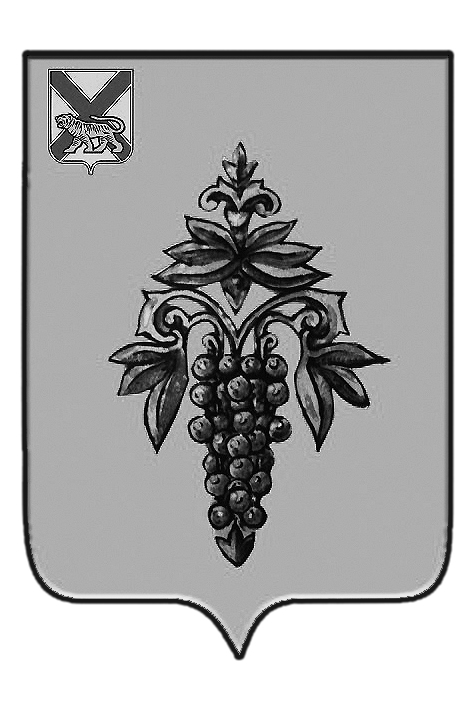 ДУМА ЧУГУЕВСКОГО МУНИЦИПАЛЬНОГО РАЙОНА Р  Е  Ш  Е  Н  И  Е	В целях приведения нормативных правовых актов Чугуевского муниципального района в соответствие с действующим законодательством, Дума Чугуевского муниципального районаРЕШИЛА:	1. Принять решение О признании утратившим силу решения Думы Чугуевского муниципального района от 29 марта 2013 года № 308-НПА «Положение о представлении гражданами, претендующими на замещение должностей руководителей муниципальных учреждений, и руководителями муниципальных учреждений сведений о доходах, об имуществе и обязательствах имущественного характера, об организации проверки их достоверности».2. Направить указанное решение главе Чугуевского муниципального района для подписания и опубликования.	3. Настоящее решение вступает в силу со дня его принятия.                             ДУМА                      ЧУГУЕВСКОГО МУНИЦИПАЛЬНОГО РАЙОНА Р  Е  Ш  Е  Н  И  ЕПринято Думой Чугуевского муниципального района «30» октября 2015 годаСтатья 1. Признать утратившим силу решение Думы Чугуевского муниципального района от 29 марта 2013 года № 308-НПА «Положение о представлении гражданами, претендующими на замещение должностей руководителей муниципальных учреждений, и руководителями муниципальных учреждений сведений о доходах, об имуществе и обязательствах имущественного характера, об организации проверки их достоверности» (в редакции решения Думы Чугуевского муниципального района от  30.04.2013. № 317-НПА).Статья 2.Настоящее решение вступает в силу со дня его официального опубликования. «05» ноября 2015г.№ 20 – НПА От 30.10.2015г.№ 20О признании утратившим силу решения Думы Чугуевского муниципального района от 29 марта 2013 года № 308-НПА «Положение о представлении гражданами, претендующими на замещение должностей руководителей муниципальных учреждений, и руководителями муниципальных учреждений сведений о доходах, об имуществе и обязательствах имущественного характера, об организации проверки их достоверности»О признании утратившим силу решения Думы Чугуевского муниципального района от 29 марта 2013 года № 308-НПА «Положение о представлении гражданами, претендующими на замещение должностей руководителей муниципальных учреждений, и руководителями муниципальных учреждений сведений о доходах, об имуществе и обязательствах имущественного характера, об организации проверки их достоверности»Председатель ДумыЧугуевского муниципального района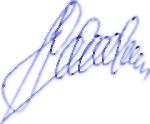 П.И.ФедоренкоО признании утратившим силу решения Думы Чугуевского муниципального района от 29 марта 2013 года № 308-НПА «Положение о представлении гражданами, претендующими на замещение должностей руководителей муниципальных учреждений, и руководителями муниципальных учреждений сведений о доходах, об имуществе и обязательствах имущественного характера, об организации проверки их достоверности»Глава Чугуевского муниципального района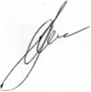 А.А.Баскаков